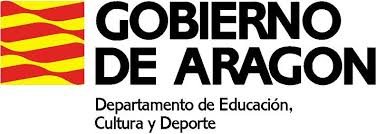 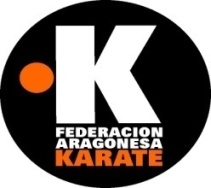 CURSO DE INICIACIÓN A LA COMPETICIÓN DE KATA IMPARTIDO POR SERGIO GALÁN LÓPEZDuración: MAÑANA Y TARDE - 4 de febrero de 2023-DIRIGIDO: a los karatekas de la F.A.K. y D.A.PROGRAMA DIRIGIDO a todos los clubesSÁBADO 4 DE FEBRERO:SESIÓN DE MAÑANA: categorías alevín, infantil y juvenil.	10:00 h. “Curso de iniciación a la competición  de Kata” impartido por Sergio Galán López,  que tendrá lugar en el tatami del Pabellón Polideportivo Universitario SAD. Calle Pedro Cerbuna 12 (50009)  Zaragoza.	12:00 h. Finalización del curso.SESIÓN DE TARDE: categorías  cadete, júnior, Sub-21 y sénior.	15:30 h. a 17:30 h Entrenamiento de tarde.OBSERVACIONES:	La instalación cuenta con vestuario para poder cambiarse.	Se ruega máxima puntualidad.